Hoja de solicitud de ingresoIC-LI Agrupación de Gipuzkoa. Información Básica. Edición Julio 2016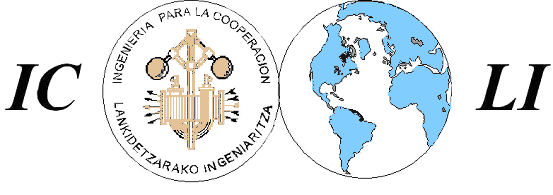 INGENIERIA PARA LA COOPERACION - LANKIDETZARAKO INGENIARITZAAgrupación de Gipuzkoa- Gipuzkoako Elkartea INGENIERIA PARA LA COOPERACION - LANKIDETZARAKO INGENIARITZAAgrupación de Gipuzkoa- Gipuzkoako Elkartea INGENIERIA PARA LA COOPERACION - LANKIDETZARAKO INGENIARITZAAgrupación de Gipuzkoa- Gipuzkoako Elkartea INGENIERIA PARA LA COOPERACION - LANKIDETZARAKO INGENIARITZAAgrupación de Gipuzkoa- Gipuzkoako Elkartea INGENIERIA PARA LA COOPERACION - LANKIDETZARAKO INGENIARITZAAgrupación de Gipuzkoa- Gipuzkoako Elkartea INGENIERIA PARA LA COOPERACION - LANKIDETZARAKO INGENIARITZAAgrupación de Gipuzkoa- Gipuzkoako Elkartea INGENIERIA PARA LA COOPERACION - LANKIDETZARAKO INGENIARITZAAgrupación de Gipuzkoa- Gipuzkoako Elkartea INGENIERIA PARA LA COOPERACION - LANKIDETZARAKO INGENIARITZAAgrupación de Gipuzkoa- Gipuzkoako Elkartea INGENIERIA PARA LA COOPERACION - LANKIDETZARAKO INGENIARITZAAgrupación de Gipuzkoa- Gipuzkoako Elkartea INGENIERIA PARA LA COOPERACION - LANKIDETZARAKO INGENIARITZAAgrupación de Gipuzkoa- Gipuzkoako Elkartea INGENIERIA PARA LA COOPERACION - LANKIDETZARAKO INGENIARITZAAgrupación de Gipuzkoa- Gipuzkoako Elkartea SOLICITUD  DE INSCRIPCIÓN  en la ONG de SOCIOS y COLABORADORESSOLICITUD  DE INSCRIPCIÓN  en la ONG de SOCIOS y COLABORADORESSOLICITUD  DE INSCRIPCIÓN  en la ONG de SOCIOS y COLABORADORESSOLICITUD  DE INSCRIPCIÓN  en la ONG de SOCIOS y COLABORADORESSOLICITUD  DE INSCRIPCIÓN  en la ONG de SOCIOS y COLABORADORESSOLICITUD  DE INSCRIPCIÓN  en la ONG de SOCIOS y COLABORADORESSOLICITUD  DE INSCRIPCIÓN  en la ONG de SOCIOS y COLABORADORESSOLICITUD  DE INSCRIPCIÓN  en la ONG de SOCIOS y COLABORADORESSOLICITUD  DE INSCRIPCIÓN  en la ONG de SOCIOS y COLABORADORESSOLICITUD  DE INSCRIPCIÓN  en la ONG de SOCIOS y COLABORADORESSOLICITUD  DE INSCRIPCIÓN  en la ONG de SOCIOS y COLABORADORES* Si ya es Miembro del Colegio  no es preciso rellenar los datos (*) por estar disponibles en el Colegio, salvo cambios* Si ya es Miembro del Colegio  no es preciso rellenar los datos (*) por estar disponibles en el Colegio, salvo cambios* Si ya es Miembro del Colegio  no es preciso rellenar los datos (*) por estar disponibles en el Colegio, salvo cambios* Si ya es Miembro del Colegio  no es preciso rellenar los datos (*) por estar disponibles en el Colegio, salvo cambios* Si ya es Miembro del Colegio  no es preciso rellenar los datos (*) por estar disponibles en el Colegio, salvo cambios* Si ya es Miembro del Colegio  no es preciso rellenar los datos (*) por estar disponibles en el Colegio, salvo cambios* Si ya es Miembro del Colegio  no es preciso rellenar los datos (*) por estar disponibles en el Colegio, salvo cambios* Si ya es Miembro del Colegio  no es preciso rellenar los datos (*) por estar disponibles en el Colegio, salvo cambios* Si ya es Miembro del Colegio  no es preciso rellenar los datos (*) por estar disponibles en el Colegio, salvo cambios* Si ya es Miembro del Colegio  no es preciso rellenar los datos (*) por estar disponibles en el Colegio, salvo cambios* Si ya es Miembro del Colegio  no es preciso rellenar los datos (*) por estar disponibles en el Colegio, salvo cambiosNombre y apellidos:Nombre y apellidos:DNI *:DNI *:Domicilio*Teléfono*e-mail*e-mail*Fecha de nacimiento *Fecha de nacimiento *Fecha de nacimiento *Miembro del Colegio  nº (*)Miembro del Colegio  nº (*)Miembro del Colegio  nº (*)Miembro del Colegio  nº (*)Aportación anual a la ONG como socioAportación anual a la ONG como socioAportación anual a la ONG como socioAportación anual a la ONG como socioAportación anual a la ONG como socioAportación anual a la ONG como socioAportación anual a la ONG como socioAportación anual a la ONG como socioAportación anual a la ONG como socioAportación anual a la ONG como socioAportación anual a la ONG como socioCuantía mínima aceptadaCuantía mínima aceptadaCuantía mínima aceptadaHasta 28 años 10 €Hasta 28 años 10 €de 29 a 35 años 20 €de 29 a 35 años 20 €de 29 a 35 años 20 €Mayor de 35 años 50 €Mayor de 35 años 50 €Mayor de 35 años 50 €Aportación deseada €Aportación deseada €Cuenta bancariaCuenta bancariaHabitualsisino(tachar no proceda)(tachar no proceda)Cuenta bancaria de domiciliación (20 Dígitos ó I BAN):Cuenta bancaria de domiciliación (20 Dígitos ó I BAN):Cuenta bancaria de domiciliación (20 Dígitos ó I BAN):Cuenta bancaria de domiciliación (20 Dígitos ó I BAN):Cuenta bancaria de domiciliación (20 Dígitos ó I BAN):Información requerida  en caso de proponerse participar  como colaboradorInformación requerida  en caso de proponerse participar  como colaboradorInformación requerida  en caso de proponerse participar  como colaboradorInformación requerida  en caso de proponerse participar  como colaboradorInformación requerida  en caso de proponerse participar  como colaboradorInformación requerida  en caso de proponerse participar  como colaboradorInformación requerida  en caso de proponerse participar  como colaboradorInformación requerida  en caso de proponerse participar  como colaboradorInformación requerida  en caso de proponerse participar  como colaboradorInformación requerida  en caso de proponerse participar  como colaboradorInformación requerida  en caso de proponerse participar  como colaboradorOcupación: (describir  la ocupación  resumida)Ocupación: (describir  la ocupación  resumida)Ocupación: (describir  la ocupación  resumida)Ocupación: (describir  la ocupación  resumida)Ocupación: (describir  la ocupación  resumida)Ocupación: (describir  la ocupación  resumida)Ocupación: (describir  la ocupación  resumida)Ocupación: (describir  la ocupación  resumida)Ocupación: (describir  la ocupación  resumida)Ocupación: (describir  la ocupación  resumida)Ocupación: (describir  la ocupación  resumida)Disponibilidad para colaborar  en la actividad de la ONG: (Tachar lo que no proceda)Disponibilidad para colaborar  en la actividad de la ONG: (Tachar lo que no proceda)Disponibilidad para colaborar  en la actividad de la ONG: (Tachar lo que no proceda)Disponibilidad para colaborar  en la actividad de la ONG: (Tachar lo que no proceda)Disponibilidad para colaborar  en la actividad de la ONG: (Tachar lo que no proceda)Disponibilidad para colaborar  en la actividad de la ONG: (Tachar lo que no proceda)Disponibilidad para colaborar  en la actividad de la ONG: (Tachar lo que no proceda)Disponibilidad para colaborar  en la actividad de la ONG: (Tachar lo que no proceda)Disponibilidad para colaborar  en la actividad de la ONG: (Tachar lo que no proceda)Disponibilidad para colaborar  en la actividad de la ONG: (Tachar lo que no proceda)Disponibilidad para colaborar  en la actividad de la ONG: (Tachar lo que no proceda)Apoyo puntual en sede : Apoyo puntual en destinoPara Equipo de Gobierno  futuroApoyo puntual en sede : Apoyo puntual en destinoPara Equipo de Gobierno  futuroApoyo puntual en sede : Apoyo puntual en destinoPara Equipo de Gobierno  futuroSINONOApoyo puntual en sede : Apoyo puntual en destinoPara Equipo de Gobierno  futuroApoyo puntual en sede : Apoyo puntual en destinoPara Equipo de Gobierno  futuroApoyo puntual en sede : Apoyo puntual en destinoPara Equipo de Gobierno  futuroSINONOApoyo puntual en sede : Apoyo puntual en destinoPara Equipo de Gobierno  futuroApoyo puntual en sede : Apoyo puntual en destinoPara Equipo de Gobierno  futuroApoyo puntual en sede : Apoyo puntual en destinoPara Equipo de Gobierno  futuroSINONOI diomas que conoce y dominio (1 a 10):I diomas que conoce y dominio (1 a 10):I diomas que conoce y dominio (1 a 10):I diomas que conoce y dominio (1 a 10):Otros conocimientos o experiencias que pueda aportarOtros conocimientos o experiencias que pueda aportarOtros conocimientos o experiencias que pueda aportarOtros conocimientos o experiencias que pueda aportarFecha y firmaFecha y firmaFecha y firmaFecha y firmaFecha y firmaFecha y firmaFecha y firmaFecha y firmaFecha y firmaFecha y firmaFecha y firmaA rellenar por la Comisión de Gestión: Art. 5 de los Estatutos de la ONGA rellenar por la Comisión de Gestión: Art. 5 de los Estatutos de la ONGA rellenar por la Comisión de Gestión: Art. 5 de los Estatutos de la ONGA rellenar por la Comisión de Gestión: Art. 5 de los Estatutos de la ONGA rellenar por la Comisión de Gestión: Art. 5 de los Estatutos de la ONGA rellenar por la Comisión de Gestión: Art. 5 de los Estatutos de la ONGA rellenar por la Comisión de Gestión: Art. 5 de los Estatutos de la ONGA rellenar por la Comisión de Gestión: Art. 5 de los Estatutos de la ONGA rellenar por la Comisión de Gestión: Art. 5 de los Estatutos de la ONGA rellenar por la Comisión de Gestión: Art. 5 de los Estatutos de la ONGA rellenar por la Comisión de Gestión: Art. 5 de los Estatutos de la ONGObservacionesObservacionesObservacionesObservacionesObservacionesObservacionesObservacionesObservacionesObservacionesObservacionesObservacionesIngeniería para la Cooperación es una entidad  sin ánimo de lucro (ONGD)  declarada de utilidad  pública  por el Gobierno  Vasco. Por tanto, las cuotas  aportadas son desgravables fiscalmente.Ingeniería para la Cooperación es una entidad  sin ánimo de lucro (ONGD)  declarada de utilidad  pública  por el Gobierno  Vasco. Por tanto, las cuotas  aportadas son desgravables fiscalmente.Ingeniería para la Cooperación es una entidad  sin ánimo de lucro (ONGD)  declarada de utilidad  pública  por el Gobierno  Vasco. Por tanto, las cuotas  aportadas son desgravables fiscalmente.Ingeniería para la Cooperación es una entidad  sin ánimo de lucro (ONGD)  declarada de utilidad  pública  por el Gobierno  Vasco. Por tanto, las cuotas  aportadas son desgravables fiscalmente.Ingeniería para la Cooperación es una entidad  sin ánimo de lucro (ONGD)  declarada de utilidad  pública  por el Gobierno  Vasco. Por tanto, las cuotas  aportadas son desgravables fiscalmente.Ingeniería para la Cooperación es una entidad  sin ánimo de lucro (ONGD)  declarada de utilidad  pública  por el Gobierno  Vasco. Por tanto, las cuotas  aportadas son desgravables fiscalmente.Ingeniería para la Cooperación es una entidad  sin ánimo de lucro (ONGD)  declarada de utilidad  pública  por el Gobierno  Vasco. Por tanto, las cuotas  aportadas son desgravables fiscalmente.Ingeniería para la Cooperación es una entidad  sin ánimo de lucro (ONGD)  declarada de utilidad  pública  por el Gobierno  Vasco. Por tanto, las cuotas  aportadas son desgravables fiscalmente.Ingeniería para la Cooperación es una entidad  sin ánimo de lucro (ONGD)  declarada de utilidad  pública  por el Gobierno  Vasco. Por tanto, las cuotas  aportadas son desgravables fiscalmente.Ingeniería para la Cooperación es una entidad  sin ánimo de lucro (ONGD)  declarada de utilidad  pública  por el Gobierno  Vasco. Por tanto, las cuotas  aportadas son desgravables fiscalmente.Ingeniería para la Cooperación es una entidad  sin ánimo de lucro (ONGD)  declarada de utilidad  pública  por el Gobierno  Vasco. Por tanto, las cuotas  aportadas son desgravables fiscalmente.Los datos  aquí facilitados serán incorporados a un fichero de socios  y colaboradores de Ingeniería para la Cooperación para su gestión administrativa.Los datos  aquí facilitados serán incorporados a un fichero de socios  y colaboradores de Ingeniería para la Cooperación para su gestión administrativa.Los datos  aquí facilitados serán incorporados a un fichero de socios  y colaboradores de Ingeniería para la Cooperación para su gestión administrativa.Los datos  aquí facilitados serán incorporados a un fichero de socios  y colaboradores de Ingeniería para la Cooperación para su gestión administrativa.Los datos  aquí facilitados serán incorporados a un fichero de socios  y colaboradores de Ingeniería para la Cooperación para su gestión administrativa.Los datos  aquí facilitados serán incorporados a un fichero de socios  y colaboradores de Ingeniería para la Cooperación para su gestión administrativa.Los datos  aquí facilitados serán incorporados a un fichero de socios  y colaboradores de Ingeniería para la Cooperación para su gestión administrativa.Los datos  aquí facilitados serán incorporados a un fichero de socios  y colaboradores de Ingeniería para la Cooperación para su gestión administrativa.Los datos  aquí facilitados serán incorporados a un fichero de socios  y colaboradores de Ingeniería para la Cooperación para su gestión administrativa.Los datos  aquí facilitados serán incorporados a un fichero de socios  y colaboradores de Ingeniería para la Cooperación para su gestión administrativa.Los datos  aquí facilitados serán incorporados a un fichero de socios  y colaboradores de Ingeniería para la Cooperación para su gestión administrativa.Ingeniería para la Cooperación asume  las obligaciones derivadas de la aplicación de la ley de protección de datos, ley orgánica 15/1999  y R.D. 1.720/2007Ingeniería para la Cooperación asume  las obligaciones derivadas de la aplicación de la ley de protección de datos, ley orgánica 15/1999  y R.D. 1.720/2007Ingeniería para la Cooperación asume  las obligaciones derivadas de la aplicación de la ley de protección de datos, ley orgánica 15/1999  y R.D. 1.720/2007Ingeniería para la Cooperación asume  las obligaciones derivadas de la aplicación de la ley de protección de datos, ley orgánica 15/1999  y R.D. 1.720/2007Ingeniería para la Cooperación asume  las obligaciones derivadas de la aplicación de la ley de protección de datos, ley orgánica 15/1999  y R.D. 1.720/2007Ingeniería para la Cooperación asume  las obligaciones derivadas de la aplicación de la ley de protección de datos, ley orgánica 15/1999  y R.D. 1.720/2007Ingeniería para la Cooperación asume  las obligaciones derivadas de la aplicación de la ley de protección de datos, ley orgánica 15/1999  y R.D. 1.720/2007Ingeniería para la Cooperación asume  las obligaciones derivadas de la aplicación de la ley de protección de datos, ley orgánica 15/1999  y R.D. 1.720/2007Ingeniería para la Cooperación asume  las obligaciones derivadas de la aplicación de la ley de protección de datos, ley orgánica 15/1999  y R.D. 1.720/2007Ingeniería para la Cooperación asume  las obligaciones derivadas de la aplicación de la ley de protección de datos, ley orgánica 15/1999  y R.D. 1.720/2007Ingeniería para la Cooperación asume  las obligaciones derivadas de la aplicación de la ley de protección de datos, ley orgánica 15/1999  y R.D. 1.720/2007En cualquier  momento usted podrá  ejercitar  sus derechos  de acuerdo  a la citada  ley solicitando la modificación, rectificación, y en su caso oposición al mantenimiento de sus datos  en nuestros  ficheros.En cualquier  momento usted podrá  ejercitar  sus derechos  de acuerdo  a la citada  ley solicitando la modificación, rectificación, y en su caso oposición al mantenimiento de sus datos  en nuestros  ficheros.En cualquier  momento usted podrá  ejercitar  sus derechos  de acuerdo  a la citada  ley solicitando la modificación, rectificación, y en su caso oposición al mantenimiento de sus datos  en nuestros  ficheros.En cualquier  momento usted podrá  ejercitar  sus derechos  de acuerdo  a la citada  ley solicitando la modificación, rectificación, y en su caso oposición al mantenimiento de sus datos  en nuestros  ficheros.En cualquier  momento usted podrá  ejercitar  sus derechos  de acuerdo  a la citada  ley solicitando la modificación, rectificación, y en su caso oposición al mantenimiento de sus datos  en nuestros  ficheros.En cualquier  momento usted podrá  ejercitar  sus derechos  de acuerdo  a la citada  ley solicitando la modificación, rectificación, y en su caso oposición al mantenimiento de sus datos  en nuestros  ficheros.En cualquier  momento usted podrá  ejercitar  sus derechos  de acuerdo  a la citada  ley solicitando la modificación, rectificación, y en su caso oposición al mantenimiento de sus datos  en nuestros  ficheros.En cualquier  momento usted podrá  ejercitar  sus derechos  de acuerdo  a la citada  ley solicitando la modificación, rectificación, y en su caso oposición al mantenimiento de sus datos  en nuestros  ficheros.En cualquier  momento usted podrá  ejercitar  sus derechos  de acuerdo  a la citada  ley solicitando la modificación, rectificación, y en su caso oposición al mantenimiento de sus datos  en nuestros  ficheros.En cualquier  momento usted podrá  ejercitar  sus derechos  de acuerdo  a la citada  ley solicitando la modificación, rectificación, y en su caso oposición al mantenimiento de sus datos  en nuestros  ficheros.En cualquier  momento usted podrá  ejercitar  sus derechos  de acuerdo  a la citada  ley solicitando la modificación, rectificación, y en su caso oposición al mantenimiento de sus datos  en nuestros  ficheros.